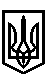 ТРОСТЯНЕЦЬКА СІЛЬСЬКА РАДАСТРИЙСЬКОГО РАЙОНУ ЛЬВІВСЬКОЇ ОБЛАСТІХІІІ сесія VІІІ скликанняР І Ш Е Н Н Я                  2021 року                                с. Тростянець			                      ПРОЄКТПро надання дозволу Савченко З.Я. на розробленняпроєкту землеустрою щодо відведення земельної ділянки для ведення індивідуального садівництва в селищі ЛипівкаРозглянувши заяву Савченко З.Я. про надання дозволу на розроблення проєкту землеустрою щодо відведення земельної ділянки для ведення індивідуального садівництва в селищі Липівка, враховуючи висновок постійної комісії сільської ради з питань земельних відносин, будівництва, архітектури, просторового планування, природних ресурсів та екології, відповідно до статей 12, 81, 118, 121, 122  Земельного Кодексу України,  пункту 34 частини першої статті 26 Закону України «Про місцеве самоврядування в Україні»,  сільська радав и р і ш и л а:   1. Надати дозвіл Савченко Зоряні Ярославівні на розроблення проєкту землеустрою щодо відведення земельної ділянки орієнтовною площею 0,06 га для ведення індивідуального садівництва в  селищі Липівка.               2. Контроль за виконанням рішення покласти на постійну комісію сільської ради з питань земельних відносин, будівництва, архітектури, просторового планування, природних ресурсів та екології  (голова комісії І. Соснило).Сільський голова                                                                                         Михайло ЦИХУЛЯК